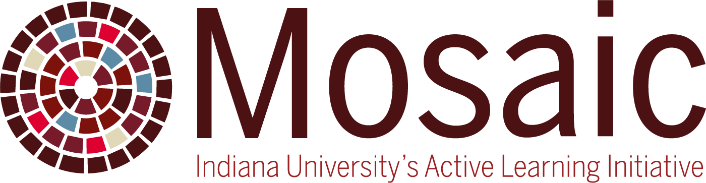 Teaching in the Pandemic Classroom: Transferring active learning activities from your pre-pandemic classroom to your Covid classroomPreparing for the fall 2020 classroom will require renewed focus on logistics, flexibility, and classroom management. Indiana University instructors can use this worksheet to think about how students might continue to interact, collaborate, and produce and share learning artifacts in the new semester. Answer questions and respond to the prompts below: Where will your students be located during your class meeting? (In the classroom? Online?)Where will you be located? (In the classroom? Online?)This document was created by Dr. Tracey Birdwell, Program Director of the Mosaic Initiative at Indiana University. Teaching in the Pandemic Classroom: Transferring active learning activities from your pre-pandemic classroom to your Covid classroom is licensed under a Creative Commons Attribution-NonCommercial-ShareAlike 4.0 International License. Teaching in the Pandemic Classroom: A shift to onlineWhat adjustments to the activity outlined in the previous handout might you make in case of a shift to remote teaching?*This document was created by Dr. Tracey Birdwell, Program Director of the Mosaic Initiative at Indiana University. Teaching in the Pandemic Classroom: a shift to online is licensed under a Creative Commons Attribution-NonCommercial-ShareAlike 4.0 International License. Briefly describe your planned activity:What is your learning objective?Interactions: With whom and with what content will students interact as part of the activity?Tools: What tools (physical or virtual) will you use to support this activity? How and when will you/your students use them?Learning Artifact: What will your students produce during this activity? How will they collaborate/share their work?Troubleshooting: What are some logistical/technical issues that you could anticipate? How might you address them?Interactions: With whom and with what content will students interact as part of the activity?Tools: What tools (physical or virtual) will you use to support this activity? How and when will you/your students use them?Learning Artifact: What will your students produce during this activity? How will they collaborate/share their work?Troubleshooting: What are some logistical/technical issues that you could anticipate? How might you address them?